проблемы которые надо решить:кассир заходитпродажи – рабочее место кассирачерез кнопку не запускается обработка. Вернее так: она то запускается и загружаются заказы, то выдает: нет прав доступа. Обычно это происходит периодически, т.е. один день все хорошо, пару дней не загружается и может только администратор сделать загрузку.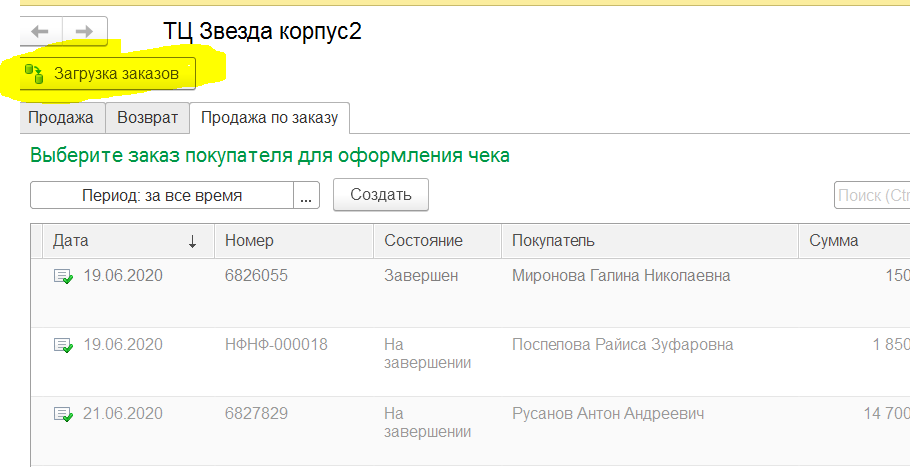 Кассир должен печатать счет на оплату. Сейчас Кассир из документа Заказ покупателя при выводе на печать счета получает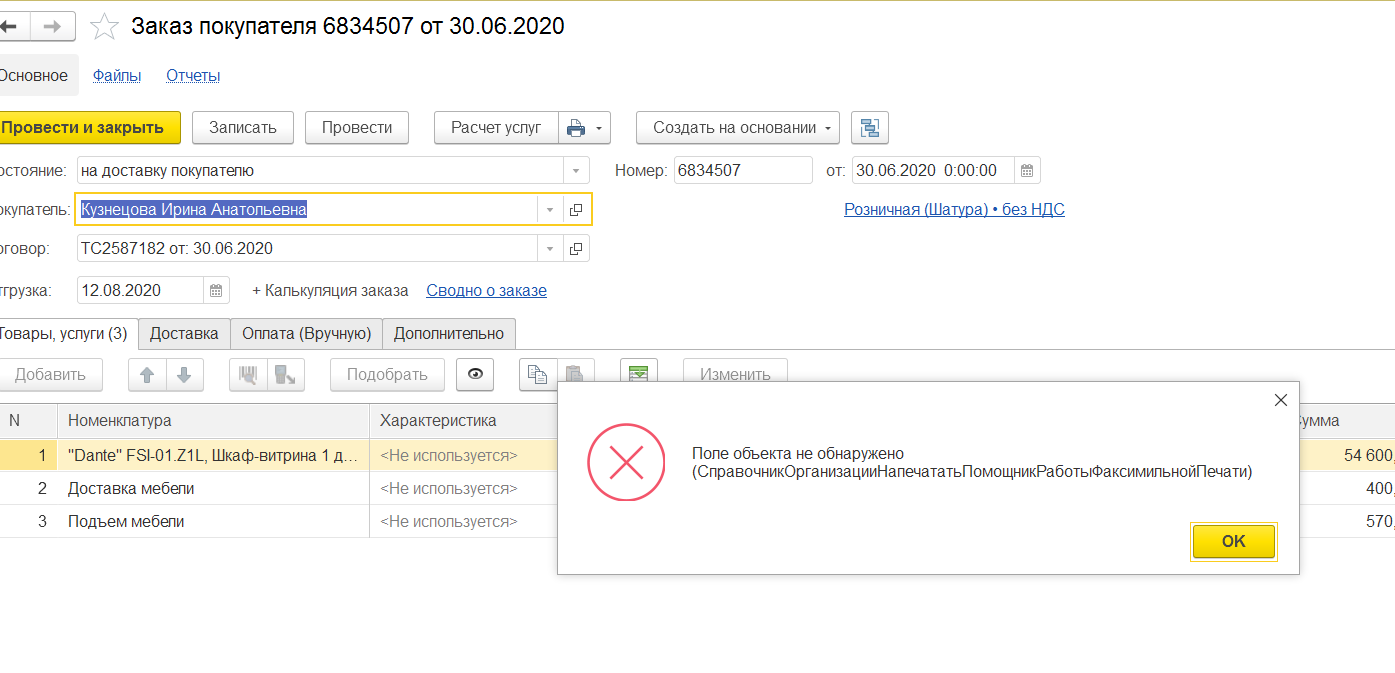 Кассиру надо добавить в заказ покупателя возможность распечатывать договор купли продажи. Приладается форма договора купли продажи.Кассиру надо добавить в заказ покупателя форму печати заказа по прилагающейся форме “код заказа”.Администратор настроил асситстента, но выдает ошибку при попытке перевода статуса заказа поставщику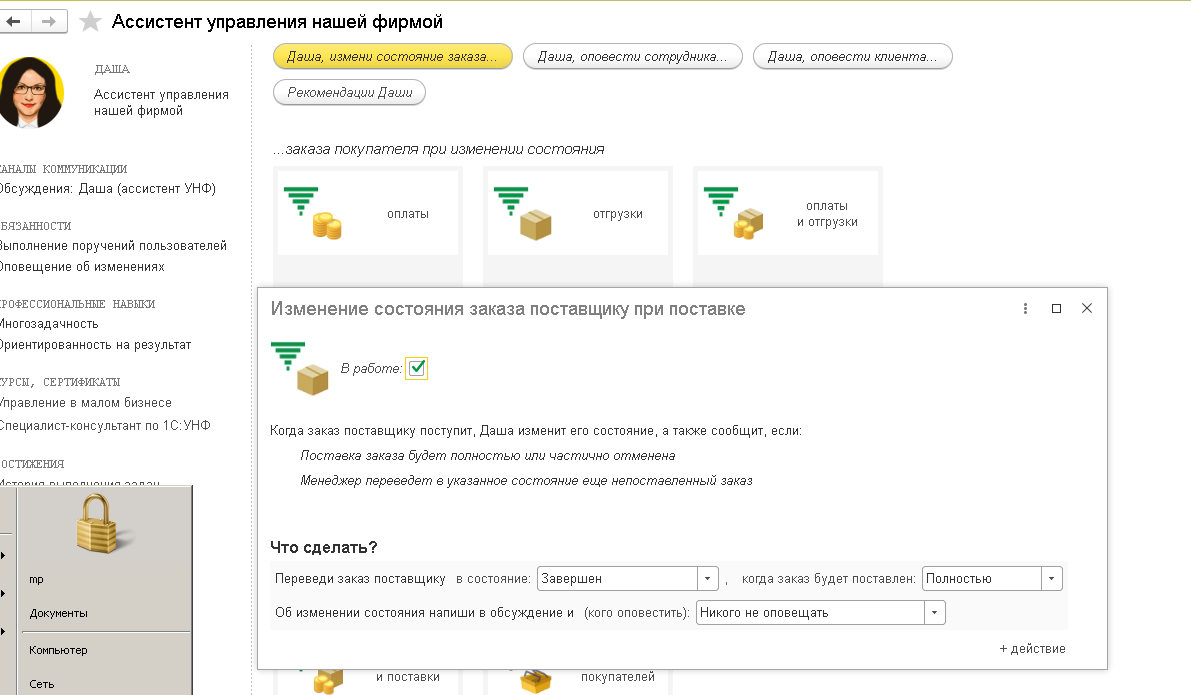 5.у всех кассиров стоят одинаковые права, может быть достаточно какой то одной роли?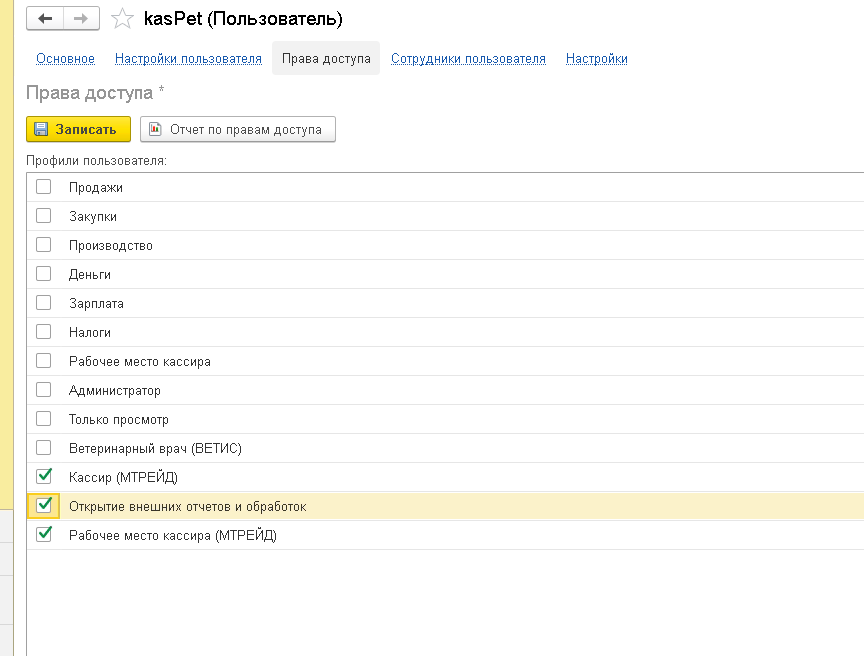 